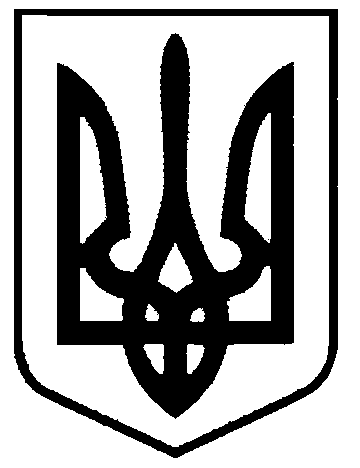 СВАТІВСЬКА МІСЬКА РАДАВИКОНАВЧИЙ КОМІТЕТРОЗПОРЯДЖЕННЯвід «03» квітня  2017 р.    	                м. Сватове                                             №80   Про вивчення пропозицій щодо ініціювання добровільного об’єднання територіальних громад та її громадське обговоренняВідповідно до частини 3 статті 5 Закону України «Про добровільне об’єднання територіальних громад», статей 42, 59 Закону України «Про місцеве самоврядування в Україні», з урахуванням звернення депутатів Сватівської міської ради:Провести вивчення ініціативи  депутатів Сватівської міської  ради  про добровільне об’єднання територіальних громад та подати відповідні пропозиції  (секретар міської ради Романенко Д.О.).Провести громадське обговорення щодо можливого добровільного об’єднання територіальних громад протягом 30 днів з дня прийняття цього розпорядження (секретар міської ради Романенко Д.О.).Включити до порядку денного 14 сесії 7 скликання Сватівської міської  ради питання про  добровільне об’єднання територіальних громад міста Сватове, с-ще Сосновий, сіл Зміївка, Дачне Сватівської міської ради та с-ща Нижня Дуванка, сіл Куликівка,  Новоніканорівка,  Вестатівка,  Твердохлібове Нижньодуванської селищної ради, сіл Верхня Дуванка,  Лебедівка,  Полтава,  Яблунівка Верхньодуванської сільської ради, сіл Гончарівка, Хомівка Гончарівської  сільської ради, сіл Ковалівка, Кармазинівка, Нежурине, Попівка Ковалівської сільської ради, сіл Коломийчиха, Джерельне Коломичийської сільської ради, села Кругле Круглівської сільської ради, сіл Куземівка, Володимирівка, Сторожівка, с. Кривошиївка, Підкуйчанськ, селища Новоселівське  Куземівської сільської ради, сіл Маньківка, Новопреображенне, Павлівка Маньківської сільської ради, села Мілуватка Мілуватської сільської ради, сіл Містки, Барикіне, Іванівка, Чепігівка Містівської сільської ради, сіл. Оборотнівка, Наугольне, Пилипівка, Софіївка Оборотнівської сільської ради, села Травневе Травнівської сільської ради, сіл Коржове, Промінь, селищ Західне, Лагідне Петровської сільської ради, села Преображенне Преображенської сільської ради, сіл Райгородка, Надія, Новоєгорівка, Паталахівка, Новоєгорівка, Сергіївка Райгородської сільської ради, сіл Рудівка, Андріївка Рудівської сільської ради, села Свистунівка Свистунівської сільської ради, сіл Стельмахівка, М’ясожарівка, Андріївка Стельмахівської сільської ради  в Сватівську міську територіальну громаду з центром у місті Сватове .Контроль за виконанням розпорядження залишаю за собою.Сватівський міський голова                                      Є.В. Рибалко